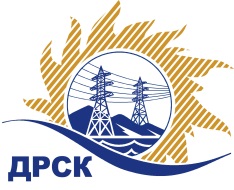 Акционерное общество«Дальневосточная распределительная сетевая  компания»(АО «ДРСК»)Организатор (Заказчик) – АО «Дальневосточная распределительная сетевая компания» (далее – АО «ДРСК») (Почтовый адрес: 675000, Амурская обл., г. Благовещенск, ул. Шевченко, 28, тел. 8 (4162) 397-208)Представитель Организатора: Коротаева Татьяна Витальевна, специалист 1 категории отдела конкурсных закупок, тел. 8 (4162) 397-205,  e-mail:okzt7@drsk.ru Способ и предмет закупки: Открытый аукцион на право заключения договора: Строительство ЛЭП 110 кВ заходы на ПС 110 Ключи от ВЛ 110 кВ Спасск-Ярославка (СМР).Участники закупки: Участвовать в закупке могут любые заинтересованные лица.Проведение закупки с использованием функционала электронной торговой площадки: Электронная торговая площадка на Интернет-сайте информационно-аналитической и торговой системы «Рынок продукции, услуг и технологий для электроэнергетики» по адресу - www.b2b-energo.ru. (далее - ЭТП)Количество объема выполняемых работ: В соответствии с Документацией о закупке.Место выполнения работ:  В соответствии с Документацией о закупке.Условия договора: В соответствии с Документацией о закупке.Начальная (предельная) цена закупки: 37 768 000,00 рублей без учета НДС (44 566 240,00 руб. с учетом НДС).Срок предоставления Документации о закупке: Дата начала подачи заявок на участие в закупке: «07» декабря 2016 года.   Дата окончания подачи заявок на участие в закупке: 15:00 часов местного (Благовещенского) времени (04:00 часов Московского времени) «29» декабря 2016 годаПорядок предоставления Документации о закупке: Документация по закупке размещена на сайте в информационно-телекоммуникационной сети «Интернет» www.zakupki.gov.ru  (далее – «Официальный сайт») и дополнительно может быть предоставлена любому лицу по его письменному запросу.Размер, порядок и сроки внесения платы, взимаемой заказчиком за предоставление Документации:  «не взимается».Обеспечение исполнения обязательств Участника закупки: информация о форме, размере и порядке предоставления обеспечения исполнения обязательств Участника закупки приведена в Документации о закупке.Требования к участникам: «Требования к участникам приведены в Документации о закупке»Сведения о дате начала и окончания приема заявок, месте и порядке их представления Участниками: 15.1 Дата начала подачи заявок на участие в закупке: с «07» декабря 2016 года.   15.2 Дата окончания подачи заявок на участие в закупке: 15:00 часов местного (Благовещенского) времени (09:00 часов Московского времени) «29» декабря 2016 года. Место подачи заявок на участие в закупке (адрес): заявки представляются в соответствии с требованиями Документации о закупке через функционал ЭТП - www.b2b-energo.ru.  Заявки направляются в электронный сейф ЭТП. В порядке, определенном регламентом Системы b2b-esv и соглашением Участников с оператором данной системыДата, время и место рассмотрения заявок: в 17:00 часов местного (Благовещенского) времени (11:00 часов Московского времени) «18» января 2017 года по адресу Организатора. Организатор вправе, при необходимости, изменить данный срокДата проведения аукциона (процедуру снижения цены Участниками аукциона) в Системе b2b-energo: начиная  с 15:00 часов местного (Благовещенского) времени (09:00 часов Московского времени) «19» января 2017 года, по правилам и регламентам данной системы, с использованием ее функционала.  Дата, время и место подведения итогов закупки: «19» января 2017  в 23:00 часов Московского времени по адресу 675000, Благовещенск, ул. Шевченко, 28, каб. 244. Организатор вправе, при необходимости, изменить данный срок.Дата, время и место подписания Протокола о результатах аукциона: «19» января 2017 в 23:00 часов Московского времени по адресу 675000, Благовещенск, ул. Шевченко, 28, каб. 244. Организатор вправе, при необходимости, изменить данный срок. Точное время и место подписания Протокола о результатах аукциона указывается в извещении Победителю.Срок заключения договора: Договор по результатам аукциона между Заказчиком и Победителем будет заключен в течение в течение 20 рабочих дней на основании протокола о результатах аукциона, подписанного этим Участником и Организатором.Единственным критерием выбора победителя аукциона является цена при условии соответствия заявки участника требованиям Документации о закупке.Организатор закупки имеет право отказаться от проведения закупки не позднее, чем за 1 (один) календарный день до подведения итогов закупки, не неся никакой ответственности перед Участниками закупки или третьими лицами, которым такое действие может принести убытки. Организатор закупки незамедлительно уведомляет всех Участников закупки об отказе от проведения закупки посредством размещения информации на Официальном сайте.Подробное описание закупаемой продукции и условий Договора, а также процедур закупки содержится в документации по закупке, которая размещена на Официальном сайте и является неотъемлемым приложением к данному извещению.Председатель  Закупочнойкомиссии 2 уровня АО «ДРСК»                                                    В.А. ЮхимукКоротаева Т.В.(416-2) 397-205okzt7@drsk.ruИЗВЕЩЕНИЕ О ЗАКУПКЕ235 раздел 2.1.1.№ 25/УКС«07» декабря 2016